²²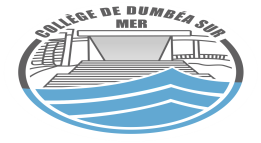 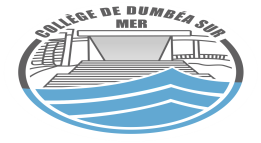 Semaine  10 : Lundi 30 Avril  au Vendredi 04 Mai 2018La principale			la gestionnaire 		l’infirmière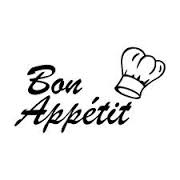 LUNDI30FERIEMARDI 01 MaiFERIEMERCREDI 02 Journée pédagogique JEUDI 03Salade russe          ou salade panachée Poulet grillé Pate napolitaine Coupelle de fruitOu dessert lacté VENDREDI 04Salade composéePorc aux 5 parfumsRizAssortiment dessert